Associated Student Government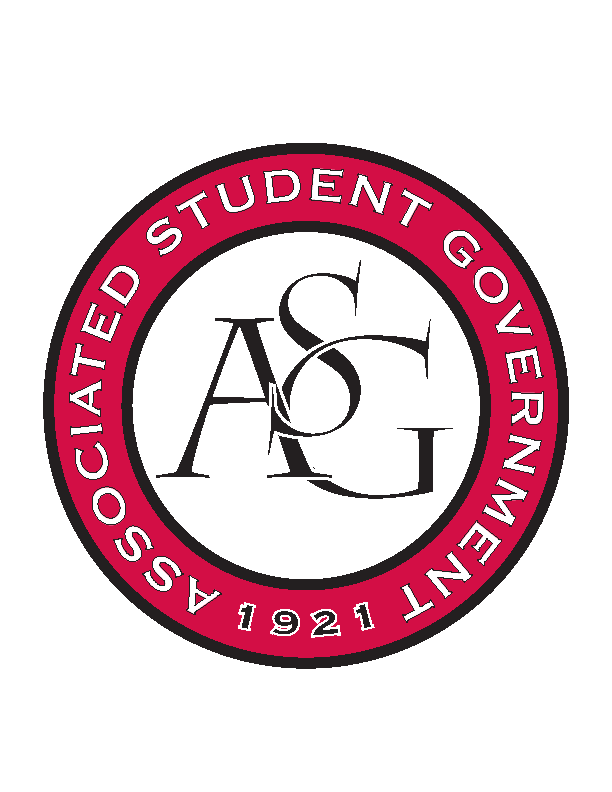 Office of Financial Affairs Meeting AgendaAugust 22, 2018Call To Order Roll Call Adam CorralColin GonzalezEmily RicheyKirsten JamesMadeline BrownPloy PleetissamuthSofia HadleyWilliam NeelyZachary KeatingProxiesAlexis ValdesBrittany FulmerNicholas FosterSally GairhanApproval of the MinutesAppealsAudit ReportsOld BusinessChristian Graduate Student FellowshipAmerican Society of Civil EngineersCRUNew BusinessAssociation of Ceramic EnthusiastsSTOREAnnouncementsAdjournment 